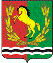 АДМИНИСТРАЦИЯМУНИЦИПАЛЬНОГО ОБРАЗОВАНИЯ РЯЗАНОВСКИЙ СЕЛЬСОВЕТ
АСЕКЕЕВСКОГО РАЙОНА ОРЕНБУРГСКОЙ ОБЛАСТИПОСТАНОВЛЕНИЕ =====================================================================11.07.2023                                       с. Рязановка                                         № 44-п	В соответствии с  Конституцией Российской Федерации, Федеральным законом №131-ФЗ «Об общих принципах организации местного самоуправления в Российской Федерации», постановлением главы администрации муниципального образования  Рязановский сельсовет  от 15.12.2014 года № 32 «Об утверждении Порядка разработки, реализации и оценки эффективности муниципальных программ  муниципального образования Рязановский  сельсовет», руководствуясь  Уставом муниципального образования Рязановский  сельсовет,  постановляю:              1. Внести в муниципальную программу муниципального образования Рязановский сельсовет «Развитие муниципального образования Рязановский сельсовет Асекеевского района Оренбургской области  на 2023-2028 годы»  следующие изменения:В паспорте программы пункт «Объемы и источники финансирования программы» изложить в новой редакции:1.2. Приложение 2 к муниципальной программе изложить в новой редакции: согласно приложению.2.Контроль за исполнением  настоящего постановления оставляю за собой.	3. Постановление вступает в силу после  официального опубликования (обнародования).Глава муниципального образования                                                       А.В. Брусилов	Ресурсное обеспечение реализации Программы(тыс.руб)Приложение № 3                                                                                                                                        к  муниципальной программеПаспортмуниципальной подпрограммы«Развитие жилищно-коммунального и дорожного хозяйства муниципального образования "Рязановский сельсовет" на 2023-2028годы» (далее - подпрограмма)Муниципальная программа муниципального образования "Рязановский сельсовет" «Развитие муниципального образования "Рязановский сельсовет" Асекеевского района Оренбургской области  на 2023-2028 годы» (далее – Муниципальная программа) разработана на основе Федерального закона N 131-ФЗ "Об общих принципах организации местного самоуправления в Российской Федерации" и анализа основных социально – экономических характеристик сельского поселения.  Муниципальное образование "Рязановский сельсовет" расположен в восточной части Асекеевского района. Соседними для муниципального образования "Рязановский сельсовет" являются сельские поселения Асекеевского  района: Аксютинский Воздвиженский, Старокульшариповский, Кутлуевский. Площадь поселения составляет  17500 гектаров. В составе поселения  2 населенных пункта: с. Рязановка, п. Горный. Протяженность автомобильных дорог общего пользования составляет  10,234 км., из них оформленные дороги  7,413 км. Демографическая ситуация муниципального образования "Рязановский сельсовет"  сложная. Численность населения сокращается. На протяжении многих лет наблюдается тенденция снижения. Демографическая ситуация, сложившаяся в поселении на момент разработки Муниципальной программы, характеризуется недостаточным уровнем рождаемости, не обеспечивающим простого воспроизводства населения, высоким уровнем смертности, особенно мужчин в трудоспособном возрасте, отрицательным балансом миграционного потенциала. Численность постоянного населения в поселении на 01.01.2023 года составила   641 человека.  На территории поселения есть объекты историко-культурного наследия регионального значения: курганный могильник 1, курганный могильник 2, курганный могильник 3, курганный могильник 4, курганный могильник 5, курганный могильник 6, курганный могильник 7, одинокий курган. В муниципальном образовании "Рязановский сельсовет" процессы реформирования бюджетного сектора и повышения качества управления муниципальными финансами прошли несколько этапов развития. Результат данных реформ - формирование современной системы управления муниципальными финансами, в том числе: - создание четкой законодательной регламентации процесса формирования и исполнения бюджета; - осуществление перехода от годового к среднесрочному формированию бюджета на трехлетний период; - модернизация системы бюджетного учета и отчетности; - обеспечение прозрачности бюджетной системы и публичности бюджетного процесса;- осуществление автоматизации бюджетного процесса.  С 1 января 2015 в рамках концепции создания и развития государственной интегрированной информационной системы управления общественными финансами «Электронный бюджет», утвержденной распоряжением Правительства Российской Федерации от 20.07.2011 № 1275-р года систематически проводится работа по размещению информации о муниципальных учреждениях на Официальном сайте в сети Интернет в информационно-телекоммуникационной сети «Интернет» (далее – сеть Интернет).  На современном этапе основными направлениями дальнейшего реформирования сферы муниципальных финансов и совершенствования бюджетной политики являются: - развитие бюджетирования, ориентированного на достижение результата, в том числе завершение этапа перехода на программный бюджет;  - расширение применения современных информационно-коммуникационных технологий для формирования и совершенствования интегрированной системы управления муниципальными финансами.2. Приоритеты муниципальной политики в сфере реализации муниципальной программы Целью Муниципальной программы является обеспечение развития муниципального образования " Рязановский сельсовет"  и устойчивости бюджетной системы, повышение качества управления муниципальными финансами муниципального образования" Рязановский сельсовет".  Приоритеты муниципальной политики в сфере реализации Муниципальной программы определены: - основными направлениями социально-экономического развития муниципального образования «Рязановский сельсовет";  - ежегодными Бюджетными посланиями Президента Российской Федерации Федеральному Собранию Российской Федерации; -  основными направлениями бюджетной и налоговой политики Российской Федерации и Оренбургской области на очередной финансовый год и плановый период. 3. Основные цели, задачи, сроки и этапы реализации ПрограммыЦелями Программы являются обеспечение исполнения гражданами воинской обязанности, установленной федеральными законами «Об обороне», «О воинской обязанности и военной службе», «О мобилизационной подготовке и мобилизации в Российской Федерации», повышение защищенности населения и территории муниципального образования " Рязановский сельсовет" от пожаров; совершенствование системы предупреждения чрезвычайных ситуаций; создание условий для комфортного проживания граждан на территории сельского поселения; сохранение культурного и исторического наследия, обеспечение доступа граждан к культурным ценностям и участию в культурной жизни сельского поселения; увеличение числа жителей занимающихся физической культурой и массовым спортом; создание условий для роста благосостояния граждан, получателей мер социальной поддержки.Для достижения поставленных целей необходимо решение следующих основных задач: - Осуществлять первичный воинский учет граждан, пребывающих в запасе и граждан, подлежащих призыву на военную службу, проживающих или пребывающих на территории поселения;- Развитие систем оповещения и информирования населения;- Участие в предупреждении и ликвидации последствий чрезвычайных ситуаций на территории муниципального района;- Обеспечение пожарной безопасности;- Создание безопасных и благоприятных условий проживания граждан на территории сельского поселения;- Улучшение технического состояния существующей улично-дорожной сети и автомобильных дорог местного значения за счет увеличения объемов работ по ремонту и содержанию дорог.- Организация благоустройства, озеленения территории поселения, очистка и уборка территории населенных пунктов от мусора;- Создание благоприятных условий для проживания и отдыха жителей сельского поселения;- Повышение доступности и качества услуг культуры;- Улучшение материально-технического и финансового обеспечения деятельности учреждений культуры;- Внедрение физической культуры и спорта в режим учебы, труда и отдыха, различных социально-демографических групп населения, формирования у населения поселения потребности в систематических занятиях физкультурой и спортом;- Выполнение обязательств по социальной поддержке отдельных категорий граждан.- Создание правовых, организационных, институциональных и экономических условий для перехода к устойчивому социальному развитию поселения, эффективной реализации полномочий органов местного самоуправления;- Модернизация объектов коммунальной инфраструктуры.Реализация Программы рассчитана на период 2023 - 2028 годы.Программа реализуется в один этап.4. Перечень подпрограммПеречень Программ приведен в приложении № 3 к настоящей Программе.5. Перечень и описание программных мероприятийПеречень основных мероприятий программы приведен в приложении № 2 к настоящей Программе.6. Показатели (индикаторы) достижения целей решения задачСведения о составе, значениях целевых показателей (индикаторов) муниципальной программы представлены в приложении №1 к настоящей Программе.7. Ресурсное обеспечение программыРесурсное обеспечение реализации Программы представлено в приложении № 2 к настоящей Программе.8.  Основные ожидаемые конечные результаты реализации муниципальнойпрограммы.Ожидаемыми основными результатами реализации Программы являются:- Качественное выполнения функций, возложенных на администрацию в повседневной деятельности по первичному воинскому учету, воинскому учету и бронированию, граждан, пребывающих в запасе.- Увеличение количества населенных пунктов, оборудованных системами оповещения до _2_ единиц;- 100 % готовность к выполнению задач по защите населения и территории от ЧС природного и техногенного характера в рамках своих полномочий- Доля протяженности освещенных частей улиц, проездов к их общей протяженности на 100 %.- Организация системного сбора и вывоза твердых бытовых отходов.- Организация ритуальных услуг и содержание мест захоронения.- Протяженность водопроводных сетей, в отношении которых произведена модернизация (реконструкция)-840,5 м.- Доля автомобильных дорог общего пользования местного значения, в отношении которых произведён ремонт (капитальный ремонт, реконструкция).- Уменьшение количества жалоб на внешний облик поселения и на проблемы благоустройства территории сельского поселения.- Увеличение численности участников культурно-досуговых мероприятий;- Повышение уровня удовлетворенности жителей качеством предоставления услуг в сфере культуры;- Увеличение числа спортивных мероприятий, проводимых на территории поселения.- Увеличение доли участия поселения в районных спортивно-массовых мероприятиях - Повышение уровня предоставления мер социальной поддержки отдельным категориям граждан.- Обеспечение доступности населения к объектам социальной инфраструктуры сельского поселения;- Повышение качества предоставляемых потребителям   коммунальных услуг.9. Методика оценки эффективности ПрограммыОценка эффективности реализации программы осуществляется в соответствии с порядком разработки, реализации и оценки эффективности муниципальных программ Рязановского сельсовета Асекеевского района, утвержденного постановлением администрации МО Рязановский сельсовет Асекеевского района.О внесении изменений в постановление № 21/1 от 23.03.2023 «Об утверждении муниципальной программы«Развитие муниципального образования Рязановский  сельсовет Асекеевского района Оренбургской области  на 2023-2028 годы»Объемы и источники финансирования Программыобщий объем финансирования программы составляет 300,0 тыс. рублей, в том числе по годам реализации:2023 год – 0,0  тыс. рублей;2024 год – 300,0  тыс. рублей;2025 год – 0,0  тыс. рублей;2026 год – 0,0  тыс. рублей;2027 год – 0,0  тыс. рублей;2028 год – 0,0  тыс. рублей;Приложение №2к  муниципальной программе N п/пНаименование основного мероприятияНаименование мероприятия  2023 год2024 год2025 год2026 год2027 год2028 годМуниципальная подпрограмма «Осуществление первичного воинского учета на территориях где отсутствуют военные комиссариаты на 2023-2028годы»Муниципальная подпрограмма «Осуществление первичного воинского учета на территориях где отсутствуют военные комиссариаты на 2023-2028годы»Муниципальная подпрограмма «Осуществление первичного воинского учета на территориях где отсутствуют военные комиссариаты на 2023-2028годы»128,5134,5139,4139,4139,4139,41.Осуществление первичного воинского учета на территориях, где отсутствуют военные комиссариатыОсуществление первичного воинского учета на территориях, где отсутствуют военные комиссариаты       128,5134,5139,4139,4139,4139,4 «Защита населения и территории поселений от чрезвычайных ситуаций, обеспечение пожарной безопасности муниципального образования " Рязановский сельсовет" на 2023-2028 годы» «Защита населения и территории поселений от чрезвычайных ситуаций, обеспечение пожарной безопасности муниципального образования " Рязановский сельсовет" на 2023-2028 годы» «Защита населения и территории поселений от чрезвычайных ситуаций, обеспечение пожарной безопасности муниципального образования " Рязановский сельсовет" на 2023-2028 годы»455,0270,0295,4295,4295,4295,41.Защита населения и территории поселений от чрезвычайных ситуаций, обеспечение пожарной безопасностиОбеспечение деятельности служб защиты населения и территорий от чрезвычайных ситуаций межмуниципального и регионального характера и служб гражданской обороны455,0270,0295,4295,4295,4295,4Муниципальная подпрограмма «Развитие жилищно - коммунального и дорожного хозяйства, благоустройства муниципального образования «Рязановский сельсовет" на 2023-2028 годы» Муниципальная подпрограмма «Развитие жилищно - коммунального и дорожного хозяйства, благоустройства муниципального образования «Рязановский сельсовет" на 2023-2028 годы» Муниципальная подпрограмма «Развитие жилищно - коммунального и дорожного хозяйства, благоустройства муниципального образования «Рязановский сельсовет" на 2023-2028 годы» 4727,4,0899,21610,61610,61610,61610,61.Развитие сети автомобильных дорог общего пользования местного значенияСодержание и ремонт, капитальный ремонт автомобильных дорог общего пользования и искусственных сооружений на них751,2789,91526,71526,71526,71526,71.Развитие сети автомобильных дорог общего пользования местного значенияКапитальный  ремонт и ремонт автомобильных дорог общего пользования населенных пунктов.00736,8736,8736,8736,82.Улучшение благоустройства, озеленения и санитарного состояния поселенияПрочие мероприятия по благоустройству75,742,834,434,434,434,42.Улучшение благоустройства, озеленения и санитарного состояния поселенияОрганизация и содержание мест захоронения75,742,834,434,434,434,43.Строительство (реконструкция) объектов коммунальной инфраструктуры в сферах теплоснабжения, водоснабжения, водоотведенияМероприятие по капитальному ремонту в объекты коммунальной инфраструктуры муниципальной собственности3768,00,00,00,00,00,03.Строительство (реконструкция) объектов коммунальной инфраструктуры в сферах теплоснабжения, водоснабжения, водоотведенияСубсидии бюджетам городских округов и муниципальных районов на софинансирование капитальных вложений в объекты муниципальной собственности0000003.Строительство (реконструкция) объектов коммунальной инфраструктуры в сферах теплоснабжения, водоснабжения, водоотведенияКапитальные вложения в объекты  государственной собственности Оренбургской области0000003.Строительство (реконструкция) объектов коммунальной инфраструктуры в сферах теплоснабжения, водоснабжения, водоотведенияМероприятия в области коммунального хозяйства124,566,549,549,549,549,54.Мероприятия в области жилищного хозяйстваМероприятия в области жилищного хозяйства8,000000Муниципальная подпрограмма «Развитие культуры муниципального образования " Рязановский сельсовет" на 2023-2028 годы»Муниципальная подпрограмма «Развитие культуры муниципального образования " Рязановский сельсовет" на 2023-2028 годы»Муниципальная подпрограмма «Развитие культуры муниципального образования " Рязановский сельсовет" на 2023-2028 годы»1331,81093,51113,51113,51113,51113,51.Организация культурно – досугового обслуживания населенияОрганизация культурно – досугового обслуживания населения938,6700,3720,3720,3720,3720,32.Развитие библиотечного делаБиблиотечное, справочно – информационное обслуживание населения393,2393,2393,2393,2393,2393,2Муниципальная подпрограмма «Развитие физической культуры и спорта и туризма муниципального образования " Рязановский сельсовет" на 2023-2028 годы»Муниципальная подпрограмма «Развитие физической культуры и спорта и туризма муниципального образования " Рязановский сельсовет" на 2023-2028 годы»Муниципальная подпрограмма «Развитие физической культуры и спорта и туризма муниципального образования " Рязановский сельсовет" на 2023-2028 годы»        0      000001.Выполнение работ по проведению в соответствии с календарным планом физкультурных и спортивных мероприятий         000000Муниципальная подпрограмма «Развитие мер социальной поддержки отдельных категорий граждан на 2023-2028 годы»Муниципальная подпрограмма «Развитие мер социальной поддержки отдельных категорий граждан на 2023-2028 годы»Муниципальная подпрограмма «Развитие мер социальной поддержки отдельных категорий граждан на 2023-2028 годы»0000001.Муниципальная  доплата к пенсиям муниципальным служащимПенсия за выслугу лет муниципальным служащим0000002.Улучшение жилищных условий молодых семей000000Муниципальная подпрограмма «Развитие градостроительной деятельности муниципального образования  «Рязановский сельсовет" на 2023-2028 годы»Муниципальная подпрограмма «Развитие градостроительной деятельности муниципального образования  «Рязановский сельсовет" на 2023-2028 годы»Муниципальная подпрограмма «Развитие градостроительной деятельности муниципального образования  «Рязановский сельсовет" на 2023-2028 годы»0000001.Подготовка документов для внесения сведений в государственный кадастр недвижимостиСофинансирование расходов по подготовке документов для внесения в государственный кадастр недвижимости сведений о границах муниципальных образований, границах населенных пунктов, территориальных зонах, зонах с особыми условиями использования территорий0000001.Подготовка документов для внесения сведений в государственный кадастр недвижимостиКапитальные вложения в объекты государственной собственности Оренбургской области0000002Актуализация документов территориального планирования и градостроительного зонированияСофинансирование расходов по актуализации документов территориального планирования и градостроительного зонирования0300,00000 «Комплексное развитие социальной инфраструктуры  муниципального образования Рязановский сельсовет на 2023-2028» «Комплексное развитие социальной инфраструктуры  муниципального образования Рязановский сельсовет на 2023-2028» «Комплексное развитие социальной инфраструктуры  муниципального образования Рязановский сельсовет на 2023-2028»0000001.Проведение реконструкции коммунальной инфраструктурыПроведение реконструкции коммунальной инфраструктуры000000«Комплексное развитие систем коммунальной инфраструктуры  Рязановского сельсовета Асекеевского района на 2023-2028 годы»«Комплексное развитие систем коммунальной инфраструктуры  Рязановского сельсовета Асекеевского района на 2023-2028 годы»«Комплексное развитие систем коммунальной инфраструктуры  Рязановского сельсовета Асекеевского района на 2023-2028 годы»0000001.Развитие социальной инфраструктурыРазвитие социальной инфраструктуры000000ИТОГО6642,72697,23158,93158,93158,93158,9 Ответственный исполнитель подпрограммыАдминистрации муниципального образования «Рязановский сельсовет»Основание для разработки подпрограммыПостановление главы администрации муниципального образования Рязановский сельсовет  от 15.12.2014 года № 32-п «Об утверждении Порядка разработки, реализации и оценки эффективности муниципальных программ  муниципального образования Рязановский сельсовет»Основное мероприятие подпрограммы1. Развитие сети автомобильных дорог общего пользования местного значения;2. Улучшение благоустройства, озеленения и санитарного состояния сельского поселения, устройство тротуаров;3. Строительство (реконструкция) объектов коммунальной инфраструктуры в сферах теплоснабжения, водоснабжения, водоотведения;4. Мероприятия в области жилищного хозяйства.Цель подпрограммыСоздание условий для комфортного проживания граждан на территории сельского поселения.Задачи подпрограммы- создание безопасных и благоприятных условий проживания граждан на территории сельского поселения;- улучшение технического состояния существующей улично-дорожной сети и автомобильных дорог местного значения за счет увеличения объемов работ по ремонту и содержанию дорог; - организация благоустройства, озеленения территории поселения, очистка и уборка , устройство тротуаров;- территории населенных пунктов от мусора;- создание благоприятных условий для проживания и отдыха жителей сельского поселения;- организация системного сбора и вывоза твердых бытовых отходов;- организация ритуальных услуг и содержание мест захоронения;- протяженность водопроводных сетей, в отношении которых произведена модернизация (реконструкция).Целевые  показатели (индикаторы) подпрограммы- Содержание и ремонт, капитальный ремонт автомобильных дорог общего пользования и искусственных сооружений на них;- Капитальный  ремонт и ремонт автомобильных дорог общего пользования населенных пунктов;- Прочие мероприятия по благоустройству.Срок реализации подпрограммы2023 - 2028 годы.Объемы и источники финансирования подпрограммыобщий объем финансирования программы составляет  2695,6 тыс. рублей, в том числе по годам реализации:2023 год – 347,0 тыс. рублей, 2024 год – 347,0 тыс. рублей;2025 год – 347,0 тыс. рублей;2026 год –347,0 тыс. рублей;2027 год – 347,0 тыс. рублей;	2028 год – 347,0 тыс. рублей;				Ожидаемые результаты реализации подпрограммы- Повышение уровня благоустроенности населенных пунктов сельского поселения;- Улучшение экологической обстановки и создание среды, комфортной для проживания жителей сельского поселения.- Улучшение качества автомобильных дорог, создание надежности и безопасности дорожного движения  по дорогам  сельского поселения;- Устройство тротуаров;- Организация ритуальных услуг и содержание мест захоронения;- Протяженность водопроводных сетей, в отношении которых произведена модернизация (реконструкция).